DIRETORIA ACADÊMICA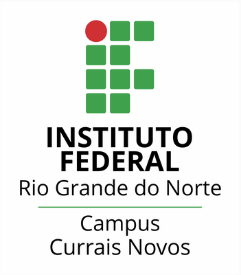 INGLÊS TÉCNICOExercício extraEstudante: __________________________________________________DATA: 21/03/2021Profª Me. Cristiane de Brito Cruz* Pesquisar estas funções da linguagem e trazer 2 exemplos de cada em inglês e a tradução:Giving commands and instructions;Making an invitation;Greeting someone;Speaking a commentary;Making a sugestion;TelephoningWarning somebody;Summarizing;Complaining;Describing something/someone. Obs: Caso queira, traga imagens ou memes.Obs2: Evite elaborar uma frase em português e depois traduzir para o inglês, você deve tentar achar em inglês mesmo primeiro. 